(fac simile modulo candidatura elenco collaboratori)Spett.le Consorzio per la Formazione Professionale  e per l’Educazione Permanente                                                                                                  P.zza L. da Vinci, 2 - 26841                 Casalpusterlengo  (LO)Oggetto: Avviso pubblico per l’inserimento in un elenco finalizzato al conferimento di incarichi di collaborazione per le attività di insegnamento nei corsi di Formazione Professionale organizzati dal Consorzio per la Formazione Professionale e per l’Educazione Permanente – A.F. 2020/2021Il/La sottoscritto/a  ………………………………………………………………………………………………………………………………Nato/a a …………………………………………………………..…… Prov. ………………………….. il ………………….……………..Residente a….…………………………………………………………..…………………………………………………………………………Prov. …………………………... C.a.p.……….……  Via ……………………………………………………………………Num. ….…..Tel.…………………………………                               cell.……………………..….……………e-mail…………………………………………………………… Pec  ……………………….…………………………………………………Codice Fiscale: …………………………………………………………………………………………………………...……………………Partita IVA: …………………………………………………………………………………………………………...………………………Domicilio (solo se diverso dalla residenza)…….……..………………………………………………………………………………..……Prov. ………………….….. C.a.p. …………..…………  Via …………….………………………………………………………Num……chiede di essere inserito nell’elenco per il conferimento di incarico di insegnamento nelle seguenti materie e/o servizi formativi e al lavoro:    ……………………………………           ……………………………………           ……………………………………    ……………………………………           ……………………………………           ……………………………………    ……………………………………           ……………………………………           ……………………………………    ……………………………………           ……………………………………           ……………………………………    ……………………………………           ……………………………………           ……………………………………(indicare una o più materie con riferimento a quelle indicate nell’elenco allegato al bando) A tal fine dichiara, consapevole delle sanzioni penali stabilite dalla legge per false attestazioni e mendaci (art.76 del D.P.R. 28 dicembre 2000 n.445), sotto la sua personale responsabilità: 1. di essere in possesso dei seguenti titoli:□   Licenza media o superamento del biennio di Scuola Superiore□   Qualifica acquisita tramite Apprendistato□   Qualfica professionale acquisita attraverso corso di formazione professionale regionale□   Diploma di Qualifica acquisito attraverso corso scolastico (Istituto professionale)□   Diploma di Istituto Artistico□   Diploma di Istituto Professionale□   Diploma di Istituto Tecnico□   Diploma di Liceo□   Certificato di specializzazione tecnica superiore (IFTS)□   Diploma universitario (vecchio ordinamento)□   Laurea 1° Livello (nuovo ordinamento - triennale)□   Laurea 2° Livello (nuovo ordinamento - 4/5 anni)□   Laurea (vecchio ordinamento - 4/5 anni)□   Dottorato di ricerca post laurea 4/5 anni□   Master post laurea triennale□   Master universitario post laurea 4/5 anni□   Diploma di specializzazioneSpecificare il Titolo di studio …………………………………………………………………………………………………….; 2. di possedere una sicura padronanza della lingua italiana;3. di avere un’esperienza professionale  di anni ……. maturata nell’insegnamento di ………………….………… ai giovani dai 14 ai 18 anni;di anni ……. maturata nell’insegnamento di …………….…………………….………… agli adulti.4. di avere esperienze nell’ambito nell’ambito della formazione a distanza e utilizzo di piattaforme tecnologiche per la Fad                 di anni ……. maturata nell’insegnamento di ………………….…………      5:   di avere esperienze specifiche  nell’utilizzo dei portali regionali per la gestione dei servizi al lavoro                 di anni ……… maturata nell’utilizzo dei portali: ………….. 6. - essere cittadino italiano o di Stato appartenente all'Unione Europea o cittadino straniero con idoneo titolo di soggiorno in corso di validità;- godere dei diritti politici e civili;- non trovarsi in alcuna situazione di esclusione dell'elettorato attivo e/o passivo;- non aver riportato condanne penali o avere in corso procedimenti penali per i reati previsti dal D.Lgs. 231/01, L. 190/12, e delitti contro la persona previsti dalla sezione I del codice penale artt. 600 e seguenti;- non essere stato destinatario di misure di prevenzione;- non trovarsi in una situazione di inconferibilità o incompatibilità con il Consorzio ai sensi del D.Lgs. 39/13;- non essere mai stato destituito o dichiarato decaduto da un pubblico impiego;- essere in possesso di idoneità fisica per lo svolgimento dell'attività richiesta;7. di non essere soggetto a sanzioni interdittive all'esercizio di attività che comportino contatti diretti e regolari con minori.8. di essere a conoscenza e di accettare tutte le condizioni previste nell’avviso pubblico;9. L'Interessato dà atto, ai sensi e per gli effetti dell’art. 13 del Regolamento UE 679/16 (GDPR) di essere informato in merito all’utilizzo dei dati personali e dati particolari, i quali saranno gestiti nell’ambito di trattamenti con mezzi automatizzati o manuali al solo fine di dare seguito al contenuto della presente candidatura.L'Interessato, inoltre, dichiara che i dati forniti sono esatti e corrispondono al vero.La natura del conferimento dei dati non è facoltativa bensì obbligatoria. Un eventuale rifiuto al conferimento dei dati personali comporta l'impossibilità di presentare la candidatura. L'Interessato dichiara i conoscere i propri diritti previsti dagli articoli da 15 a 21 del GDPR (diritto di accesso, diritti di rettifica, diritto all'oblio, diritto di limitazione di trattamento, obbligo di notificain caso di rettifica o cancellazione dei dati o limitazione del trattamento, diritto alla portabilità dei dati, diritto di opposizione).In esecuzione del GDPR i trattamenti saranno improntati ai principi di correttezza, liceità e trasparenza e nel rispetto delle norme di sicurezza nonché mediante l'adozione di misure tecniche e organizzative adeguate per garantire un livello di sicurezza adeguato ai sensi dell'art. 32 del GDPR. Con la sottoscrizione in calce, l'Interessato dichiara di conoscere le informazioni previste dall’art.13 del GDPR e di prestare il proprio consenso al trattamento.Il Titolare del Trattamento ai sensi art. 4 comma 7 e art. 24 del GDPR è il Consorzio per la Formazione Professionale e l'Educazione Permanente.Il Responsabile del trattamento ai sensi art. 4 comma 8 e art. 28 del GDPR è il Direttore Andrea Meazza.il Data Protection Officer ai sensi art. 37 del GDPR è l'avv. Papa Abdoulaye Mbodj. (dpo@cfpcons.lodi.it).10. che le informazioni contenute nel Curriculum vitae allegato sono vere e sin d'ora verificabili su semplice richiesta della direzione del Consorzio per la Formazione Professionale e l'Educazione Permanente11. Di accettare i contenuti e di ottemperare alle disposizioni del Modello Organizzativo ai sensi del D.Lgs. 231/01 e del Codice Etico del Consorzio per la Formazione Professionale e l'Educazione Permanente disponibili sul sito internet.Allega i seguenti documenti: • curriculum personale  in formato europeo, debitamente sottoscritto ai sensi del DPR 28.12.2000 n.445e contenente l’autorizzazione al trattamento dei dati personali ,• fotocopia autenticata dei titoli di ammissione richiesti, con la votazione finale riportata;• fotocopia di un documento di identità fronte-retro in corso di validità. Allega i seguenti documenti: • curriculum personale (vedi fac-simile) in formato europeo, datato e sottoscritto, attestante i titoli, e le attività didattiche e professionali svolte; • fotocopia autenticata (o autocertificazione) dei titoli di ammissione richiesti, con la votazione finale riportata;• fotocopia di un documento di identità in corso di validità. Data ………………….                                            Firma …………………………………………………..Il sottoscritto dichiara di aver ricevuto completa informativa ai sensi dell’ art 13 del Regolamento UE 679/16,  di aver compreso i contenuti, i diritti e la finalità del trattamento, e, pertanto, esprime il consenso al trattamento e alla comunicazione dei dati personali Data …………………………………….                                                            Il titolare dei dati ……………………………………………………….                                                                                                                                    (Fac  simile).Formato europeo per il curriculum vitae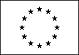 Informazioni personaliNome[Cognome, Nome, e, se pertinente, altri nomi ]IndirizzoCodice Fiscale[ Numero civico, strada o piazza, codice postale, città, paese ][                                                                   ]TelefonoFaxE-mailNazionalitàData di nascita[ Giorno, mese, anno ]Esperienza lavorativa• Date (da – a) [ Iniziare con le informazioni più recenti ed elencare separatamente ciascun impiego pertinente ricoperto. ]• Nome e indirizzo del datore di lavoro• Tipo di azienda o settore• Tipo di impiego• Principali mansioni e responsabilitàIstruzione e formazione• Date (da – a)[ Iniziare con le informazioni più recenti ed elencare separatamente ciascun corso pertinente frequentato con successo. ]• Nome e tipo di istituto di istruzione o formazione• Principali materie / abilità professionali oggetto dello studio• Qualifica conseguita• Livello nella classificazione nazionale (se pertinente)Capacità e competenze personaliAcquisite nel corso della vita e della carriera ma non necessariamente riconosciute da certificati e diplomi ufficiali.Madrelingua[ Indicare la madrelingua ]Altre lingua[ Indicare la lingua ]• Capacità di lettura[ Indicare il livello: eccellente, buono, elementare. ]• Capacità di scrittura[ Indicare il livello: eccellente, buono, elementare. ]• Capacità di espressione orale[ Indicare il livello: eccellente, buono, elementare. ]Capacità e competenze relazionaliVivere e lavorare con altre persone, in ambiente multiculturale, occupando posti in cui la comunicazione è importante e in situazioni in cui è essenziale lavorare in squadra (ad es. cultura e sport), ecc.[ Descrivere tali competenze e indicare dove sono state acquisite. ]Capacità e competenze organizzative  Ad es. coordinamento e amministrazione di persone, progetti, bilanci; sul posto di lavoro, in attività di volontariato (ad es. cultura e sport), a casa, ecc.[ Descrivere tali competenze e indicare dove sono state acquisite. ]Capacità e competenze tecnicheCon computer, attrezzature specifiche, macchinari, ecc.[ Descrivere tali competenze e indicare dove sono state acquisite. ]Capacità e competenze artisticheMusica, scrittura, disegno ecc.[ Descrivere tali competenze e indicare dove sono state acquisite. ]Altre capacità e competenzeCompetenze non precedentemente indicate.[ Descrivere tali competenze e indicare dove sono state acquisite. ]Patente o patentiUlteriori informazioni[ Inserire qui ogni altra informazione pertinente, ad esempio persone di riferimento, referenze ecc. ]Allegati[ Se del caso, enumerare gli allegati al CV. ]Il/la sottoscritto/a _____________________________________ nato/a a _______________________ il______________________ presta il consenso e autorizza il trattamento dei propri dati personali contenuti nel curriculum vitae da parte del CONSORZIO PER LA FORMAZIONE PROFESSIONALE E PER L’EDUCAZIONE PERMANENTE in conformità al Regolamento UE 679/16 e successive modifiche ed integrazioni.Casalpusterlengo, _________________________________Firma